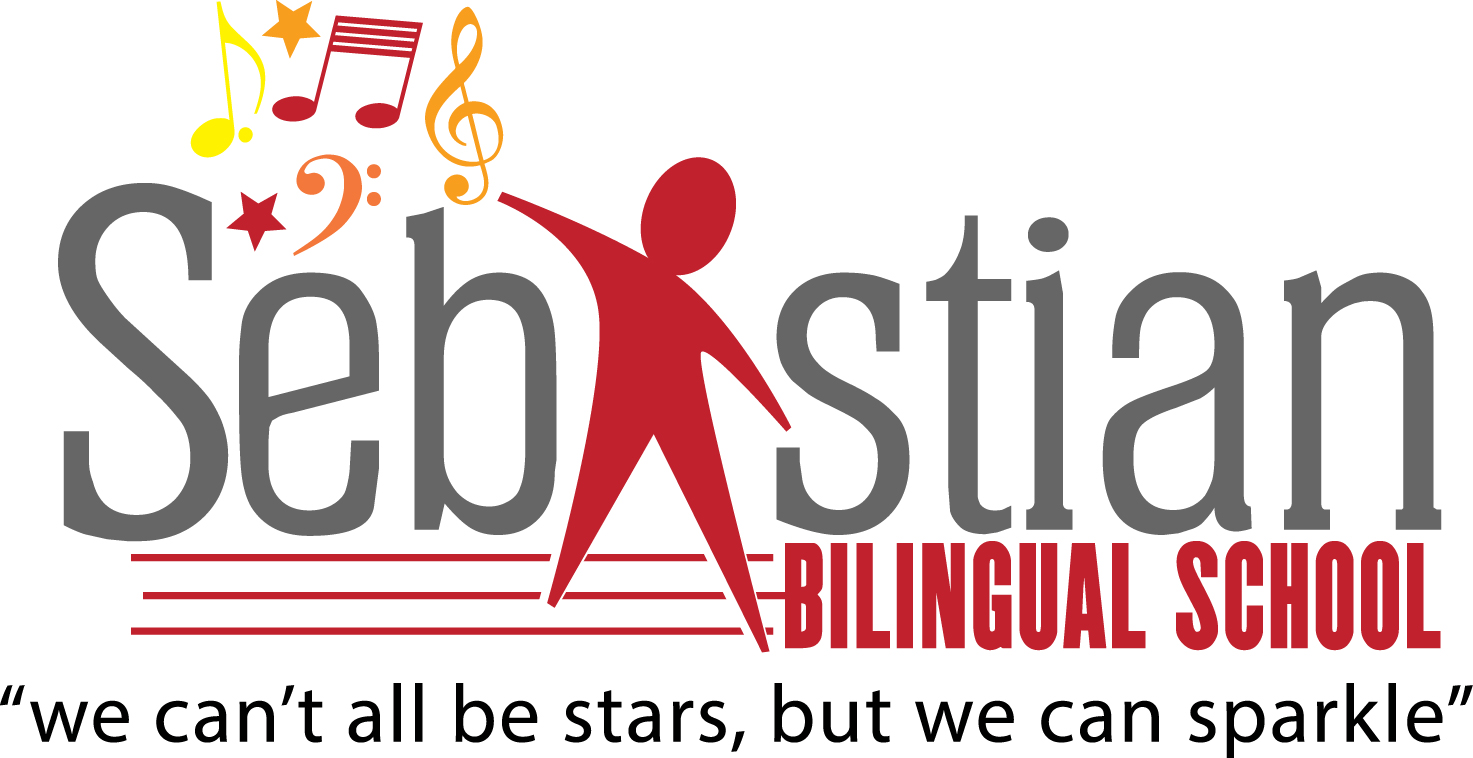 Historial Médico y Certificación Medica(Para ser completado por el Médico o Pediatra)      Historial MédicoEl/la estudiante_________________________________________________________Ha padecido de enfermedades contagiosas tales como sarampión, varicela, paperas, etc.                            _______Si                     _______NoEspecifique: _________________________________________________________Ha padecido de alergia, convulsiones, etc.    _______ Si                   ______No Especifique: _____________________________________________________________Alergias o reacciones a medicamentos: __________________________________________________________________________________________________________________________________________________________________Padecimientos actuales:__________________________________________________________________________Medicación actual (si alguna): _________________________________________________________________________________Certificación MédicaCertifico: que el/la estudiante  _________________________________ fué examinado/a por última vez en nuestra oficina en ___________________________________________ y se encuentra libre de enfermedades contagiosas. También se encuentra físicamente apto (a) para participar en actividades propias de su edad. Limitaciones:_______________________________________________________________________________________________________________________________________________________VacunasDPT  (ultimo refuerzo)Polio (ultimo refuerzo)Sarampión Sarampión AlemánPaperasTuberculina           _____Negativo        _____PositivoOtras: ___________________________________________________________Fecha ___________________________________________                                                   ________________________Medico                                                                                            Firma_____________________                                                     ________________________Licencia                                                                                            Teléfono (s) 